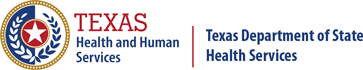 Texas Department of State Health ServicesHousing Opportunities for Persons with AIDSProgram Progress Report for Administrative AgenciesCoversheetAdministrative Agency and Report InformationAdministrative Agency and Report InformationAdministrative AgencyAdministrative Agency Contract NumberPreparerTitlePhoneEmailDate submitted to DSHSAdministrative Agency Submission InstructionsAdministrative Agency Submission InstructionsReports must be submitted to:hivstdreport.tech@dshs.texas.govCC the HOPWA Coordinator at:blade.berkman@dshs.texas.govReporting Periods and Due Dates (click to check one)Reporting Periods and Due Dates (click to check one)Reporting Periods and Due Dates (click to check one)Reporting Periods and Due Dates (click to check one)Reporting Periods and Due Dates (click to check one)(P1) Semi-Annual 09/01/22 – 02/28/23Due to DSHS: 03/31/23 (or closest business day)(P2) Annual09/01/22 – 08/31/23 (Cumulative)Due to DSHS: 10/15/23 (or closest business day)PartPart1Administrative Agency Narrative AssessmentAdministrative Agency Narrative AssessmentUse the Administrative Agency Narrative Assessment (items 1 through 8) to create a three- to five-page narrative report. Administrative Agencies may attach tables, charts, bullets, etc. to supplement each response. DSHS considers each response as ongoing consultation with HOPWA stakeholders. The narrative data below may be used for public information, including posting on HUD’s web page. Additionally, DSHS may use the narrative data below to develop the State of Texas Assessment of Fair Housing, Consolidated Plan, and Consolidated Annual Performance and Evaluation Report. Attach Exhibit A with your submission and provide each Project Sponsor’s Program Progress Report. The expenditure information entered in each Project Sponsor Program Progress Report must match the expenditure information entered in Exhibit A.Use the Administrative Agency Narrative Assessment (items 1 through 8) to create a three- to five-page narrative report. Administrative Agencies may attach tables, charts, bullets, etc. to supplement each response. DSHS considers each response as ongoing consultation with HOPWA stakeholders. The narrative data below may be used for public information, including posting on HUD’s web page. Additionally, DSHS may use the narrative data below to develop the State of Texas Assessment of Fair Housing, Consolidated Plan, and Consolidated Annual Performance and Evaluation Report. Attach Exhibit A with your submission and provide each Project Sponsor’s Program Progress Report. The expenditure information entered in each Project Sponsor Program Progress Report must match the expenditure information entered in Exhibit A.Use the Administrative Agency Narrative Assessment (items 1 through 8) to create a three- to five-page narrative report. Administrative Agencies may attach tables, charts, bullets, etc. to supplement each response. DSHS considers each response as ongoing consultation with HOPWA stakeholders. The narrative data below may be used for public information, including posting on HUD’s web page. Additionally, DSHS may use the narrative data below to develop the State of Texas Assessment of Fair Housing, Consolidated Plan, and Consolidated Annual Performance and Evaluation Report. Attach Exhibit A with your submission and provide each Project Sponsor’s Program Progress Report. The expenditure information entered in each Project Sponsor Program Progress Report must match the expenditure information entered in Exhibit A.Use the Administrative Agency Narrative Assessment (items 1 through 8) to create a three- to five-page narrative report. Administrative Agencies may attach tables, charts, bullets, etc. to supplement each response. DSHS considers each response as ongoing consultation with HOPWA stakeholders. The narrative data below may be used for public information, including posting on HUD’s web page. Additionally, DSHS may use the narrative data below to develop the State of Texas Assessment of Fair Housing, Consolidated Plan, and Consolidated Annual Performance and Evaluation Report. Attach Exhibit A with your submission and provide each Project Sponsor’s Program Progress Report. The expenditure information entered in each Project Sponsor Program Progress Report must match the expenditure information entered in Exhibit A.1Administrative Agency StaffingAdministrative Agency StaffingDiscuss any concerns related to staffing at the administrative agency level.Discuss any concerns related to staffing at the administrative agency level.2Project Sponsor StaffingProject Sponsor StaffingDiscuss any concerns and/or significant changes related to staffing at the Project Sponsor level (e.g. staff positions vacant longer than 90 days).Discuss any concerns and/or significant changes related to staffing at the Project Sponsor level (e.g. staff positions vacant longer than 90 days).3Needs Assessments and Community InputNeeds Assessments and Community InputDescribe any needs assessments or other activities to solicit community input that occurred during the reporting period. Include public meetings/forums, advisory group meetings; ad hoc group meetings, web-based activities, and any major material distribution activities (if appropriate, please attach copies of minutes and agendas to this report). If Project Sponsors established STRMU or STSH financial assistance caps, please note the respective limits they established.Describe any needs assessments or other activities to solicit community input that occurred during the reporting period. Include public meetings/forums, advisory group meetings; ad hoc group meetings, web-based activities, and any major material distribution activities (if appropriate, please attach copies of minutes and agendas to this report). If Project Sponsors established STRMU or STSH financial assistance caps, please note the respective limits they established.4Monitoring and Meeting Facilitation PerformedMonitoring and Meeting Facilitation PerformedList and describe all monitoring, meeting facilitation, (such as QI meetings), etc. provided to Project Sponsors by the Administrative Agency during this reporting period.List and describe all monitoring, meeting facilitation, (such as QI meetings), etc. provided to Project Sponsors by the Administrative Agency during this reporting period.5Coordination ActivitiesCoordination ActivitiesDescribe coordination activity that occurred during the reporting period between the Administrative Agency and other service providers, including but not limited to: Other housing programs, TB elimination programs, immunization programs, STD clinics, Federally Qualified Health Centers (FQHCs), health care delivery systems, and Ryan White Parts A, C, and D.Describe coordination activity that occurred during the reporting period between the Administrative Agency and other service providers, including but not limited to: Other housing programs, TB elimination programs, immunization programs, STD clinics, Federally Qualified Health Centers (FQHCs), health care delivery systems, and Ryan White Parts A, C, and D.6Affirmative OutreachAffirmative OutreachDescribe collaboration between the Administrative Agency and Project Sponsors to address affirmative outreach to the community, including current or prior housing needs assessment(s), results of the needs assessments, and steps and/or plans to meet those identified needs. Address how your agency Affirmatively Furthered Fair Housing.Describe collaboration between the Administrative Agency and Project Sponsors to address affirmative outreach to the community, including current or prior housing needs assessment(s), results of the needs assessments, and steps and/or plans to meet those identified needs. Address how your agency Affirmatively Furthered Fair Housing.7Technical Assistance ProvidedTechnical Assistance ProvidedList and describe technical assistance and training provided by the Administrative Agency to Project Sponsors during this reporting period.List and describe technical assistance and training provided by the Administrative Agency to Project Sponsors during this reporting period.8Training and/or Technical Assistance NeededTraining and/or Technical Assistance NeededDescribe training and/or technical assistance needs expressed by Administrative Agency or Project Sponsor staff. Describe the steps taken to secure training/TA. If further assistance is required in securing training/TA, please provide details.Describe training and/or technical assistance needs expressed by Administrative Agency or Project Sponsor staff. Describe the steps taken to secure training/TA. If further assistance is required in securing training/TA, please provide details.9Grantee Administration and Resource Identification ActivitiesGrantee Administration and Resource Identification ActivitiesIf the Administrative Agency allocated HOPWA funds for its own Resource Identification or Grantee Administration costs, describe the activities for which these funds were used.If the Administrative Agency allocated HOPWA funds for its own Resource Identification or Grantee Administration costs, describe the activities for which these funds were used.10Other Discussion ItemsOther Discussion ItemsIf the Administrative Agency has other discussion items as they relate to the DSHS HOPWA Program (i.e., feedback, ideas, recommendations, etc.), enter them here. If the Administrative Agency has other discussion items as they relate to the DSHS HOPWA Program (i.e., feedback, ideas, recommendations, etc.), enter them here. 